Сумська міська радаVІІІ СКЛИКАННЯ        СЕСІЯРІШЕННЯвід                  2021 року №      -МРм. СумиРозглянувши звернення громадянки, надані документи, відповідно до статті 12, частини третьої статті 20, частини восьмої статті 186 Земельного кодексу України, статті 50 Закону України «Про землеустрій», частини третьої статті 24 Закону України «Про регулювання містобудівної діяльності», частини четвертої статті 15 Закону України «Про доступ до публічної інформації», рішення Сумської міської ради від 21.10.2020 № 7586-МР «Про включення територій територіальних громад (населених пунктів) до складу території Сумської міської територіальної громади», враховуючи рекомендації постійної комісії з питань архітектури, містобудування, регулювання земельних відносин, природокористування та екології Сумської міської ради (протокол від 30.11.2021 № 41), керуючись пунктом 34 частини першої статті 26 Закону України «Про місцеве самоврядування в Україні», Сумська міська рада ВИРІШИЛА:Відмовити Кобзєвій Ніні Семенівні в затвердженні проекту землеустрою щодо відведення земельної ділянки для індивідуального садівництва, розташованої в с. Вакалівщина, на території Сумської міської територіальної громади (Битицький старостинський округ), площею 0,0600 га, кадастровий номер 5924781500:02:001:0060 та наданні цієї ділянки у власність, у зв’язку з невідповідністю його положень вимогам законів та прийнятих відповідно до них нормативно-правових актів, а саме:невідповідністю вимогам частини третьої статті 20 Земельного кодексу України, якою визначено, що категорія земель та вид цільового призначення земельної ділянки визначаються в межах відповідного виду функціонального призначення території, передбаченого затвердженим комплексним планом просторового розвитку території територіальної громади або генеральним планом населеного пункту, у зв’язку з відсутністю таких планів;невідповідністю вимогам частини третьої статті 24 Закону України «Про регулювання містобудівної діяльності», якою встановлено, що в разі відсутності плану зонування або детального плану території, передача (надання) земельних ділянок із земель державної або комунальної власності у власність чи користування фізичним та юридичним особам для містобудівних потреб забороняється.Сумський міський голова                                                      Олександр ЛИСЕНКОВиконавець: Клименко ЮрійІніціатор розгляду питання –– постійна комісія з питань архітектури, містобудування, регулювання земельних відносин, природокористування та екології Сумської міської ради Проєкт рішення підготовлено департаментом забезпечення ресурсних платежів Сумської міської радиДоповідач – Клименко Юрій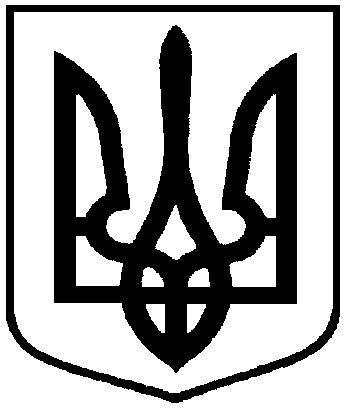 Проєктоприлюднено «__»_________2021 р.Про відмову Кобзєвій Ніні Семенівні в наданні земельної ділянки у власність, розташованої в с. Вакалівщина, на території Сумської міської територіальної громади (Битицький старостинський округ), площею               0,0600 га